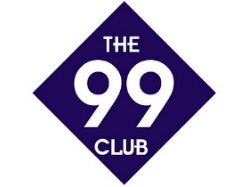 13 x __ = 3024 x __ = 20324 = 6 x __ 44 x __ = 4056 x __ = 12 63 x 3 = 76 x 10 =84 x 10 =93 x 2 = 103 x 10 =114 x 5 = 126 x 2 =138 x 6 =147 x __ = 152 x 6 = 1610 x 4 =175 x 6 =182 x 4 =198 x 3 =2010 x 6 =216 x 3 = 223 x __ = 15233 x 5 = 243 x 3 254 x __ = 40265 x 4 = 275 x 6 =286 = 2 x __292 x 4 306 x 2 = 316 x 5 =324 x 5 = 33__ x 5 = 15